ИНСТИТУТ РАЗВИТИЯ ОБРАЗОВАНИЯГОСУДАРСТВЕННОЕ АВТОНОМНОЕ УЧРЕЖДЕНИЕ ДОПОЛНИТЕЛЬНОГО ПРОФЕССИОНАЛЬНОГО ОБРАЗОВАНИЯ  ЯРОСЛАВСКОЙ  ОБЛАСТИ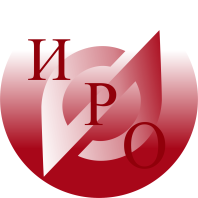 Проект программы семинара «Духовное литературное наследие Павла Груздева как средство духовно-нравственного воспитания»Место проведения Левобережная средняя школа г. Тутаева (здание № 2, ул. Ушакова, д. 48) Время проведения: 14 ноября 2016 г., начало в 10.00 – 15.30.Соловьёва М.А., старший преподаватель ГАУ ДПО ЯО ИРОПроект «Имя поэта, писателя в культурной жизни Ярославской области»: духовное наследие писателей Ярославского края. Литературная карта края.Приветственное слово директора ДО АТМР (заместителя директора)А.Д. Шарова, методист МУ ДПО "Информационно-образовательный центр"Система работы по духовно-нравственному воспитанию в Тутаевском МР Урок ОРКСЭ в 4 кл. «Чудо в жизни христианина» (о Павле Груздеве)Классный час об архимандрите Павле (Груздеве), 8-9 классЖивительная сила слова. Павел Груздев и его дневники.Просмотр фильма «Легко ли быть счастливым» студии Православной школы им. Иоанна Кронштадтского г. ТутаеваВыставка работ учащихся Православной школы им. Иоанна Кронштадтского г. Тутаева, посвященной о. Павлу.Обед.Экскурсия в школьный музей.Посещение могилы Павла Груздева на Леонтьевском кладбище.Экскурсия на колокололитейное производство «Италмас» Николая Шувалова, г. ТутаевЭкскурсия «Православные храмы левобережья» (Крестовоздвиженский собор, церковь Покрова (главная святыня храма – икона Прибавление ума) и др.)Богдановича, 16 	г. Ярославль, 150014        	ИНН 7604014626КПП 760401001БИК 047888001ОГРН 1027600679941приемная тел. +7 (4852) 21-06-83 тел./факс +7 (4852)  21-06-83e-mail: rcnit@iro.yar.ru